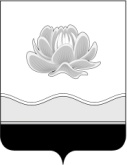 Российская ФедерацияКемеровская область - Кузбасс  Мысковский городской округСовет народных депутатов Мысковского городского округа(седьмой созыв)Р Е Ш Е Н И Еот 20 марта 2024г. № 7-нОб увеличении фондов оплаты труда, денежного вознаграждения (должностного оклада) и внесении изменений в решение Мысковского городского Совета народных депутатов от 17.09.2009 № 52-н «Об утверждении Положения об оплате труда лиц, замещающих муниципальные должности в органах местного самоуправления Мысковского городского округа»ПринятоСоветом народных депутатовМысковского городского округа19 марта 2024 годаВ соответствии с пунктом 4 статьи 86 Бюджетного кодекса Российской Федерации, пунктом 2 статьи 2 Закона Кемеровской области от 25.04.2008 № 31-ОЗ «О гарантиях осуществления полномочий лиц, замещающих муниципальные должности», руководствуясь Распоряжением Губернатора Кемеровской области - Кузбасса от 28.02.2024 № 22-рг «Об увеличении фондов оплаты труда работников государственных учреждений Кемеровской области - Кузбасса», пунктом 44 части 2 статьи 32 Устава Мысковского городского округа, Совет народных депутатов Мысковского городского округарешил:1. Увеличить с 01.03.2024 года на 7,7 процента фонды оплаты труда лиц, замещающих муниципальные должности в органах местного самоуправления Мысковского городского округа, с соответствующим увеличением денежного вознаграждения (должностного оклада).2.Внести в Положение об оплате труда лиц, замещающих муниципальные должности в органах местного самоуправления Мысковского городского округа, утвержденное решением Мысковского городского Совета народных депутатов от 17.09.2009 № 52-н (в редакции решений от 29.12.2009 № 112-н, от 16.02.2012 № 6-н, от 13.12.2012 № 67-н, от 22.10.2013 № 10-н, от 15.11.2017 № 60-н, от 25.12.2017 № 68-н, от 22.12.2021 № 94-н, от 22.06.2022 № 52-н, от 18.10.2023 № 10-н, от 20.12.2023 № 29-н) следующие изменения:2.1. пункт 4 изложить в следующей редакции:«4. Установить размер ежемесячного денежного вознаграждения (должностного оклада):4.1. Главе города, председателю Совета - 67610 рублей.4.2. Председателю муниципальной ревизионной комиссии - 47680 рублей.»;2.2. в пункте 5:2.2.1. в подпункте 5.4 цифру «60%» заменить цифрой «80%»;2.2.2. дополнить подпунктом 5.5 следующего содержания:«5.5. За особые заслуги, достижения, выполнение особо важных и срочных внеплановых заданий и поручений, оперативное разрешение вопросов местного значения, за инициативные действия в организации и реализации мероприятий в городском округе, по итогам работы (за месяц, квартал, год), к праздничным датам, профессиональным праздникам главе города, председателю Совета, председателю муниципальной ревизионной комиссии может выплачиваться разовая премия. Разовая премия выплачивается за счет экономии по общему фонду оплаты труда.Решение о выплате разовой премии главе города, председателю Совета, председателю муниципальной ревизионной комиссии, ее размере принимается Координационным советом Совета народных депутатов Мысковского городского округа (далее – Координационный совет).Разовая премия главе города выплачивается на основании ходатайства председателя Совета, которое направляется в Координационный совет для принятия решения.Разовая премия председателю Совета выплачивается на основании ходатайства главы города, которое направляется в Координационный совет для принятия решения.Разовая премия председателю муниципальной ревизионной комиссии выплачивается на основании ходатайства председателя Совета, которое направляется в Координационный совет для принятия решения.»;2.3. пункт 7 исключить.3. Настоящее решение направить главе Мысковского городского округа для подписания и обнародования в установленном порядке.4. Настоящее решение вступает в силу на следующий день после его официального обнародования и распространяет свое действие на правоотношения, возникшие с 01.03.2024 года.5. Контроль за исполнением настоящего решения возложить на комитет Совета народных депутатов Мысковского городского округа по развитию экономики, бюджету, налогам и финансам, администрацию Мысковского городского округа.Председатель Совета народных депутатов                              Мысковского городского округа                                                                        А.Б. АрхиповГлава Мысковского городского округа                                                          Е.В. Тимофеев